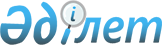 О передаче республиканского государственного казенного предприятия "Опытное хозяйство "Бирликский" Министерства сельского хозяйства Республики Казахстан в коммунальную собственность Южно-Казахстанской областиПостановление Правительства Республики Казахстан от 15 октября 2007 года N 949

      Правительство Республики Казахстан  ПОСТАНОВЛЯЕТ : 

      1. Передать в установленном законодательством порядке в коммунальную собственность Южно-Казахстанской области республиканское государственное казенное предприятие "Опытное хозяйство "Бирликский" Министерства сельского хозяйства Республики Казахстан (далее - предприятие) как имущественный комплекс. 

      2. Министерству сельского хозяйства Республики Казахстан совместно с Комитетом государственного имущества и приватизации Министерства финансов Республики Казахстан и акиматом Южно-Казахстанской области в установленном законодательством порядке осуществить необходимые организационные мероприятия по приему-передаче предприятия. 

      3. Внести в некоторые решения Правительства Республики Казахстан следующие изменения: 

      1) утратил силу постановлением Правительства РК от 05.08.2013 № 796;

      2) в  постановлении Правительства Республики Казахстан от 6 апреля 2005 года N 310 "Некоторые вопросы Министерства сельского хозяйства Республики Казахстан" (САПП Республики Казахстан, 2005 г., N 14, ст. 168): 

      в  перечне организаций, находящихся в ведении Министерства сельского хозяйства Республики Казахстан, утвержденном указанным постановлением: 

      в разделе 1. "Республиканские государственные предприятия": 

      строку, порядковый номер 39, исключить; 

      3) утратил силу постановлением Правительства РК от 28.08.2015 № 683.

      Сноска. Пункт 3 с изменениями, внесенными постановлениями Правительства РК от 05.08.2013 № 796; от 28.08.2015 № 683.



      4. Настоящее постановление вводится в действие со дня подписания.       Премьер-Министр 

   Республики Казахстан 
					© 2012. РГП на ПХВ «Институт законодательства и правовой информации Республики Казахстан» Министерства юстиции Республики Казахстан
				